СП ЦДТ ГБОУ СОШ №1 им. И.М. Кузнецова с.Большая Черниговка Самарской областиКонспект урокаОбъединение: «Знакомство с компьютером»Педагог дополнительного образования:Бережная Екатерина ВалерьевнаТема занятия: «Поиск информации»Цель: сформировать представление учащихся о круге задач, связанных с поиском информации; сформировать у учащихся практические навыки поиска информации в сети Интернет и сохранения найденной информации.Задачи:Предметные: представление о поиске информации как информационной задаче;Метапредметные: умения поиска и выделения необходимой информации; ИКТ-компетентность: поиск и организация хранения информации;Личностные: первичные навыки анализа и критической оценки получаемой информации; ответственное отношение к информации с учетом правовых и этических аспектов её использования.Тип: комбинированный Оборудование: персональный ПК (компьютер учителя), мультимедийный проектор, интерактивная доска,  ПК учащихся.План:Организационный момент (5 минута)Изложение нового материала (15 минут)Физ. минутка (3 минут)Практическая работа (15 минут)Итог урока (2 минута)Ход занятия:Организационный момент (5 минут)Педагог: Здравствуйте ребята. Сегодня на уроке мы с вами проверим ваши теоретические знания, полученные на прошлых уроках; изучим новую тему, закрепим ее, выполнив практическую работу.  Изложение нового материала (15 минут).Педагог:Сегодня мы с вами познакомимся с еще одним важным видом обработки информации. Обратите внимание на слайд. Что же это за вид? Попробуйте разгадайте тему урока.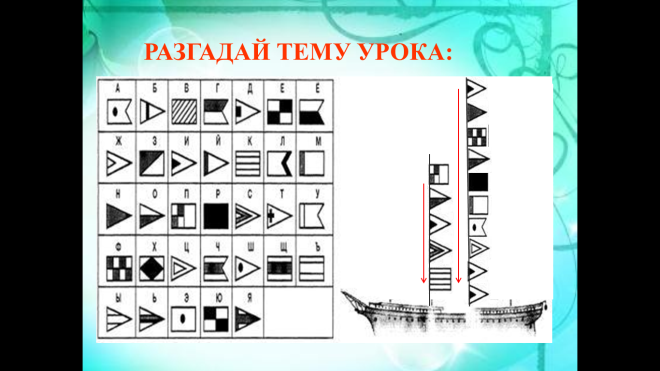 (Слайд 1)Ученик: Поиск информации!Педагог: Верно поиск информации. Тема сегодняшнего урока «Поиск информации»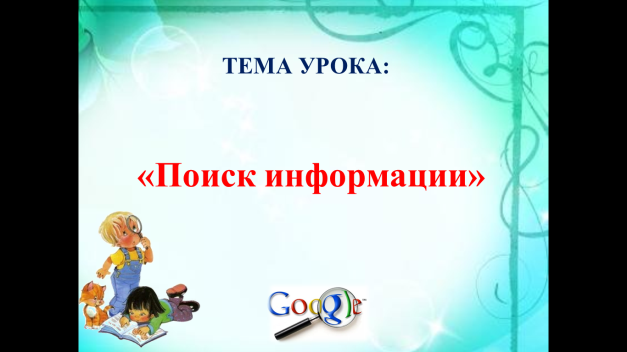 (Слайд 2)Педагог:Прежде чем начать изучение новой темы, давайте поставим цели, которых необходимо будет добиться в течении урока.Ученик:Мы должны узнать, что такое поиск информации и научиться совершать поиск информации. Педагог:Сегодня мы с вами должны: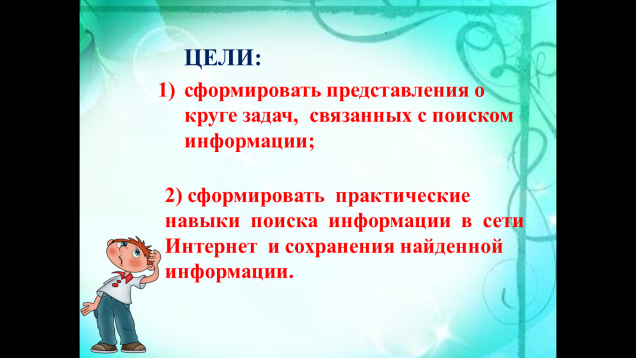 (Слайд 3)Педагог:Для того чтобы узнать что такое поиск информации, чтобы сформировать представление о круге задач, связанных с поиском информации давайте посмотрим фильм. (учитель показывает фильм)Педагог: Теперь вы узнали о различных хранилищах информации и способах ее поиска в сети Интернет. Обратите внимание, на ваших партах лежат листочки с заданием. Давайте мы с вами сделаем это задание, выполнив поиск информации. Вам необходимо будет найти на картинке данные предметы и выделить их кружочками.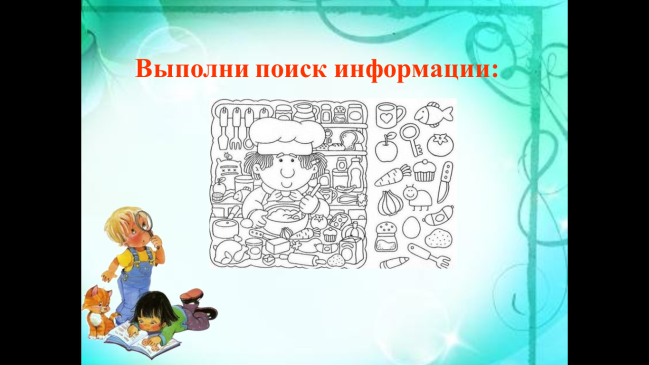 (Слайд 4)Педагог: Итак, давайте проверим. Педагог:Вот так должно было получиться у вас: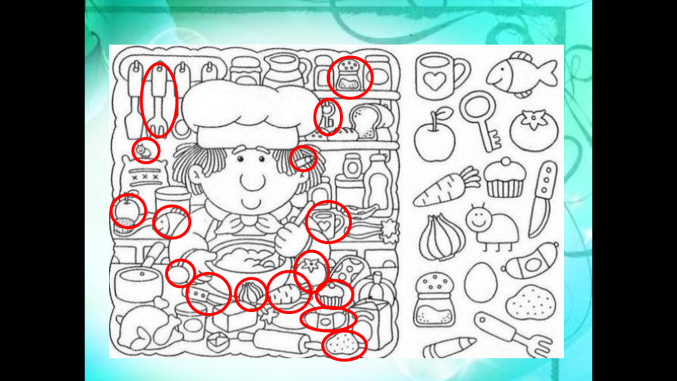 (Слайд 5)Педагог: Кто нашёл все предметы, ставим в маршрутный лист 3 балла. Если не смогли найти 1-2 предмета ставим 2 балла. Если не нашли 3-4 предмета ставим 1 балл. Кто не нашёл 5 и более предметов ставим 0 баллов.Педагог: Выполняя это задание что у нас являлось источником поиска информации?Ученик: Картинка!Педагог: Верно. Давайте мы с вами теперь отдохнем.Физ.минутка (3 минуты)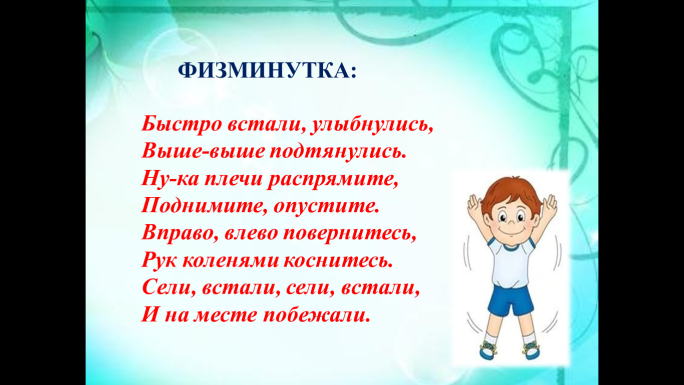 (Слайд 6)Практическая работа(15 минут)Педагог: Переходим с вами к практической части нашего урока. Как вы сегодня узнали, существует такой источник поиска информации как всемирная компьютерная сеть Интернет. Сегодня мы с вами научимся осуществлять поиск именно в интернете. Обратите внимание на доску, для того чтобы не было проблем при поиске информации за своими компьютерами. (учитель приводит пример что нужно найти и как это делается)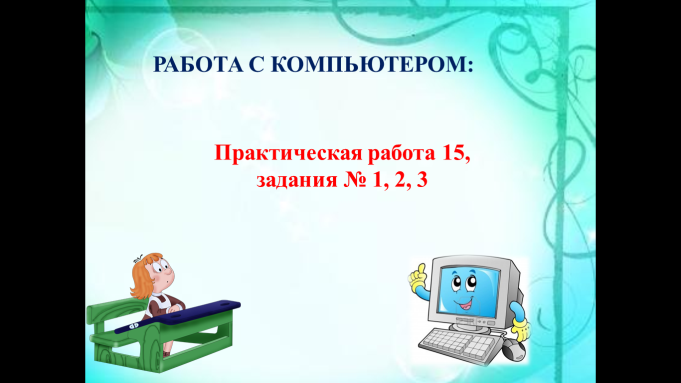 (Слайд 7)Итог урока (2 минуты)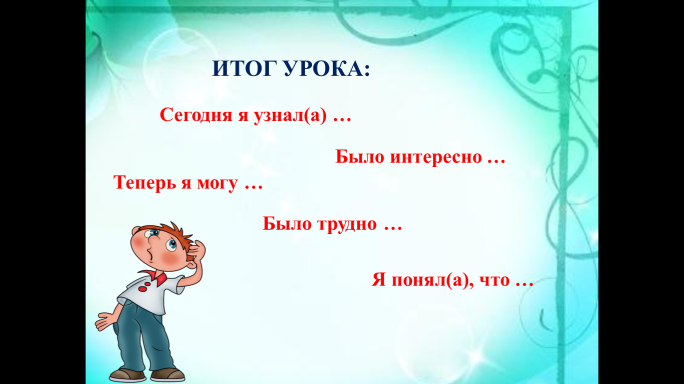 (Слайд 8)До новых встреч!